www.bolcsesz.uni-miskolc.hu –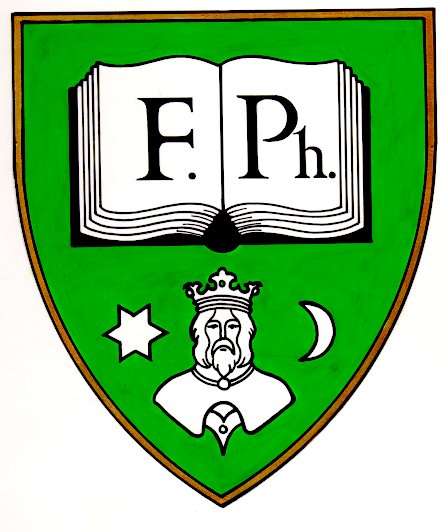 Miskolci EgyetemBölcsészettudományi KarTANRENDA 2020 szeptemberében beiratkozott hallgatók számáraMagyar alapszak (BA)A Miskolci Egyetem Bölcsészettudományi KaránakDékáni HivatalaDékánDr. Illésné dr. Kovács Mária
egyetemi docens
tel.: 46/565111, 1497-es mellék
fax.: 46/563459
e-mail: illesnekovacs.maria@uni-miskolc.hu DékánhelyettesekDr. Szabó-Tóth Kinga
egyetemi docens, tudományos-nemzetközi dékánhelyettes
tel.: 46/565111, 2371-es mellék
fax.: 46/563459
e-mail: szabo.toth.kinga@gmail.com

Dr. Kecskés Judit
egyetemi docens, tanulmányi dékánhelyettes
tel.: 46/565111, 2013-as mellék
fax.: 46/563459
e-mail: kecskes.judit@uni-miskolc.huA Dékáni Hivatal vezetőjeBorbás Emese
tel: 46/565111, 2226-os mellék
fax: 46/563459
e-mail: borbas.emese@uni-miskolc.hu 
Kari Neptun-felelősNehaj Judit
tel: 46/565-111/2014-es mellék
fax: 46/563-459
e-mail:boljutka@uni-miskolc.hu
Egyetemünkön a tanulmányi ügyintézés, a hallgatói nyilvántartás a Hallgatói Központban történik (a továbbiakban HK): A/1-es épület mfsz. 18. Ennek megfelelően a hallgató jogviszonyával, tanulmányaival kapcsolatos bármilyen igazolást is az Hallgatói Központ állít ki. Honlap: http://www.uni-miskolc.hu/hkÜgyfélfogadási rend:Hétfő: 9.00 – 11.00-igKedd: 13.00 – 15.00-igSzerda: 9.00 – 11.00-igCsütörtök: 13.00 – 15.00-igPéntek: 9.00 – 11.00-igA Miskolci Egyetem Bölcsészettudományi Karának IntézeteiA Miskolci Egyetem Bölcsészettudományi Karának képzéseiTisztelt Hallgató!A Miskolci Egyetem Bölcsészettudományi Karának Tanrendje tartalmazza mindazt a tudnivalót, amely Önt segíti tanulmányai során.A Tanrend az adott szak mintatantervét tartalmazza, melyet követve teljesítheti a képzési időre megadott kreditszámot.A BA szintű diploma kézhezvételéhez 180 kreditpont megszerzése kötelező.Felhívom a figyelmét arra, hogy a 87/2015. (IV. 9.) kormányrendelet 54.§ (1) bekezdésével összhangban az ajánlott tantervben – az osztatlan tanárképzésben az összefüggő egyéni iskolai gyakorlat kivételével – az egyes félévek kreditértéke 30 kredit +/- 3 kredit, amely biztosítja az Ön számára tanulmányaiban az optimális előrehaladást.További információt az adott Intézetektől, illetve a Hallgatói Központtól kaphat.A Miskolci Egyetem Szervezeti és Működési Szabályzatának III. kötete a Hallgatói Követelményrendszer, mely tanulmányi adminisztrációs ügyekben eligazítást nyújt. Kérem, a szabályzatot szíveskedjék alaposan átolvasni s az abban foglaltakat követni (http://web.uni-miskolc.hu/hk) a dokumentumok oldalon.Tanulmányaihoz sok sikert kívánunk!A Bölcsészettudományi Kar vezetőségeA diplomaszerzés nyelvvizsga követelményei és egyéb fontos tanulmányi információkA diplomaszerzés nyelvvizsga követelményei a 18/2016. (VIII. 5.) EMMI rendelet szabályozza: Az alapfokozat megszerzéséhez egy élő idegen nyelvből államilag elismert, középfokú (B2), komplex típusú nyelvvizsga vagy azzal egyenértékű érettségi bizonyítvány vagy oklevél megszerzése szükséges.A diplomaszerzéshez szükséges szakdolgozat készítéséről külön szabályzat rendelkezik: Miskolci Egyetem Bölcsészettudományi Kar Hallgatói Követelményrendszer Szakdolgozatkészítési Szabályzata, amelyet a BTK honlapjáról tölthet le.A képzések közti átjelentkezésről a Kari Hallgatói Követelményrendszer (KHKR) 15/A.  rendelkezik: (1) Az alapképzésre (BA) felvett hallgató az alapképzés szakterülete szerinti osztatlan tanárszakra átvételét kérheti tanulmányai 2. félévének végéig a Dékáni Hivatalban leadott kérelmen. Ebben meg kell jelölnie, hogy melyik szakpárral párosítva szeretné tanulmányait folytatni. Mindkét szak szakos Kreditátviteli Bizottsága határozatban rögzíti a hiányzó krediteket. Az átvételről ennek alapján dönt a Tanulmányi Bizottság. Alap- és mesterképzési szakokra átvétel csak azonos képzési területen belül történhet. Ennek részleteit a Miskolci Egyetem Hallgatói Követelményrendszer (HKR) 11. §-a tartalmazza. (5) Alap- és mesterképzési szakokra átvétel csak azonos képzési területen belül történhet. Ennek részleteit a HKR 11. §-a tartalmazza. Az államilag támogatott/állami (rész)ösztöndíjas és költségtérítéses/önköltséges képzési forma közötti átsorolás rendjéről a HKR 120.§-a rendelkezik, amelyekből a figyelmébe ajánlom a (4) bekezdést: A 2016/2017. tanév I. félévétől – és ezt követően felmenő rendszerben – hallgatói jogviszonyt létesítő, Nftv. hatálya alá tartozó állami (rész)ösztöndíjas hallgatóról ha a tanév végén a Hallgatói Központ megállapítja, hogy az utolsó két olyan félév átlagában, amelyben hallgatói jogviszonya nem szünetelt, nem szerzett legalább tizennyolc kreditet vagy nem érte el a 87/2015. (IV.9.) Kormány rendelet 10. számú mellékletében megállapított súlyozott tanulmányi átlagot, tanulmányait a következő tanévben csak önköltséges képzésben folytathatja.A hallgató beiratkozási és bejelentkezési kötelezettségeit a HKR 37.§-a szabályozza. Felhívom a figyelmét arra, hogy aktívnak csak akkor minősül az Ön féléve, ha a Neptun-rendszerben elektronikusan bejelentkezik és legalább egy tantárgyat felvesz.A Kar alapszakos és osztatlan képzésben részt vevő nappali tagozatos hallgatói számára a testnevelés órákon való részvétel 2 félévig kötelező. A rendszeres testmozgás lehetőségét ezen felül önköltséges szolgáltatásként a Testnevelési Intézeti Tanszék biztosítja.ME BTK
MAGYAR SZAKOS ALAPKÉPZÉS (BA)
MintatantervAz ME BTK a bolognai felsőoktatási rendszer (a ciklusokra bontott, osztott képzés) mindhárom szintjén biztosítja a magyar szakos hallgatók képzését: hároméves alapképzésünk (BA) után kétéves nem tanári (diszciplináris) mesterszakon (MA) lehet továbbtanulni, a legtehetségesebbeket pedig ezután Irodalomtudományi Doktori Iskolánkba várjuk hároméves PhD tanulmányokra.A jelen mintatantervben csak alapképzésünket ismertetjük, a diszciplináris mester-, valamint doktori képzéseinkről külön mintatantervek állnak rendelkezésre.A mintatantervek mindenkori érvényes szövege honlapunkon férhető hozzá megtekintésre vagy letöltésre: http://magyarszak.uni-miskolc.hu, Képzések menüpont.A jelen tájékoztató mintatantervei minden esetben a nappali tagozatra vonatkoznak. Levelező tagozatos képzésünk tartalmi tekintetben pontosan megegyezik a nappali tagozatossal, ám a következő technikai különbségeket figyelembe kell venni:– a levelező képzések Neptun kódjai eltérőek (pl. a BTMAN101 kódban a betűk jelentése a következő: a BTK Magyar szakos Alapképzésének Nappali tagozata, értelemszerűen tehát az azonos tanegység kódja a levelező tagozaton: BTMAL101);– a heti óraszám helyett a levelező képzések esetében csak a féléves óraszám az irányadó, ez pedig a következő megfeleltetés szerint alakul: a táblázatban szereplő 14 nappali tagozatos féléves óra esetén a levelező tagozaton 5 óra értendő; a táblázatba szereplő 28 nappali tagozatos féléves óra esetén 10 óra értendő;– a nappali tagozat számára két-két félév egyikében kötelezően választandó órák esetében a levelező tagozaton többnyire csak az egyik, általunk meghatározott félévben van mód az óra teljesítésére.Az alapképzés három tanéve alatt összesen legalább 180 kredit értékű tanulmányokat kell teljesíteni. Ennek a 180 kreditnek a megszerzése számos különféle kombinációban lehetséges, minden hallgatónk egyéni érdeklődésének megfelelően kombinálhatja az általunk felkínált képzési modulokat.Tájékoztatónk a következő képzések mintatanterveit tartalmazza:1. A magyar alapképzési szak törzsképzése (130 kredit);2. A magyar alapképzési szak specializációi magyar alapszakosok számára (50 kredit);3. A magyar minor alapképzési szak nem magyar alapszakosok számára (50 kredit).1. Magyar alapképzési szak törzsképzése (130 kredit)* A csillaggal megjelölt tárgyakból a képzés ideje alatt összesen 18 kredit értékű tárgyat kell felvenni. 2. A magyar alapképzési szak specializációi magyar alapszakosok számára
(50 kredit)2/A. Anyanyelvi asszisztensAz anyanyelvi asszisztensi képzés olyan elméleti és gyakorlati ismereteket nyújt, amelyek kiemelkedő anyanyelvi kommunikációs képességek birtokába juttatják a hallgatókat. Anyanyelvi asszisztensi képesítéssel kulturális és közigazgatási intézményeknél, gazdasági társaságoknál, televíziónál, rádiónál, újságnál lehet elhelyezkedni.Tanulmányaik során a hallgatók leíró nyelvészeti, nyelvművelő-nyelvhelyességi előadásokat és szemináriumokat látogatnak. Anyanyelvi ismereteik elmélyítésével a színvonalas és hatékony írásbeli és szóbeli anyanyelvi kommunikáció szakembereivé válnak. A képzés modern technikai ismereteket is nyújt a hallgatóknak: megtanulják a számítógépes programok és kommunikációs eszközök (pl. projektor) hatékony használatát. A tananyaghoz kapcsolódó szakmai gyakorlatot kulturális és közigazgatási szervezeteknél, valamint a média különböző területein lehet megszerezni. A gyakorlat célja, hogy kiegészítse a specializáció elméleti ismereteit a hatékony írásbeli és szóbeli kommunikáció érdekében.Leendő munkahelyükön az anyanyelvi asszisztensek tárgyalások, prezentációk és interjúk nyelvi megformálásában és írásos dokumentumok összeállításában kaphatnak szerepet.Felvételi követelmények és a specializáció indításának feltételei:– az 1. és a 2. félév nyelvészeti tárgyainak teljesítése;– a jelentkezők sorrendjét az 1–2. félév tanulmányi eredményének átlaga határozza meg;– felvehetők száma 25 fő;– szükséges legalább 10 fő jelentkezése.2/B. Irodalom- és kultúratudományE szakterületi specializáció egyrészt az irodalom és a képzőművészet, film, fotó, színház, zene stb. kapcsolatának komparatív vizsgálatát kínálja: sor kerül az európai művészet egy-egy stíluskorszakának és kiemelkedő műveinek bemutatására, ugyanakkor kiemelt figyelmet fordítunk egy-egy archetípus korról korra és a különböző művészetekben történő visszatérésének nyomon követésére és interpretálására a maga és az előzmények kontextusában. Az előadások és a szemináriumok tematikájának másik fő iránya a művészeti formák és a társadalomtudományok összefüggéseinek, továbbá kultúra és etnicitás viszonyának megismertetése, különös tekintettel a közép-európai térségre. Nem titkolt szándékunk, hogy a specializációval szeretnénk megalapozni a továbbtanulást a mesterképzésben, másrészt a megszerzett ismeretek jól hasznosíthatók lesznek a kultúrával kapcsolatos számos munkaterületen.Felvételi követelmények és a specializáció indításának feltételei:– az 1. és a 2. félév irodalmi tárgyainak teljesítése;– a jelentkezők sorrendjét az 1–2. félév tanulmányi eredményének átlaga határozza meg;– felvehetők száma 25 fő;– szükséges legalább 10 fő jelentkezése.* Oktató és tematika választása lehetséges. 2/C. KiadványszerkesztőE szakterületi specializáció célja, hogy elmélyült tudású kiadói szerkesztőket képezzen a kiadói munka és a publikáció előállításának különböző területeire. Ennek érdekében amellett, hogy a specializáció a gyakorlati szerkesztői feladatok különböző területeire fókuszál, áttekintést ad a munka filológiai, könyvészeti hátteréről és gazdasági jogi alapjairól. A kiadói tevékenység képzésünkben nem csupán hagyományos könyvkiadást jelent, hanem a publikációk CD-n vagy akár internetes formában való megjelentetését is magába foglalja.Felvételi követelmények és a specializáció indításának feltételei:– az 1. és a 2. félév irodalmi tárgyainak teljesítése;– a jelentkezők sorrendjét az 1–2. félév tanulmányi eredményének átlaga határozza meg;– felvehetők száma 25 fő;– szükséges legalább 10 fő jelentkezése.3. A magyar minor alapképzési szak nem magyar alapszakosok számára
(50 kredit)Ezt az alapszakos specializációt azok a hallgatók választhatják, akik nem a magyar szakon végzik a 130 kredites alapképzésüket.A magyar minor szakirány arra vállalkozik, hogy a kétszakos hallgatók számára a magyar szak legfontosabb ismereteit oktassa. A tananyag a szakmai alapozó ismeretek kurzusaiból, valamint az alapszak általános szakmai ismereteinek kurzusaiból van összeállítva úgy, hogy kreditarányaiban az alapszak ismeretköreihez igazodó szerkezetet alkot.Felvételi követelmények:– a nem magyar szakon végzett, 130 kredites alapszak 1. és 2. félév tárgyainak teljesítése.Minden kedves hallgatónknak eredményes felkészülést és kellemes egyetemi éveket kívánunk!Alkalmazott Társadalomtudományok IntézeteAntropológiai és Filozófiai Tudományok IntézeteMagyar Nyelv- és Irodalomtudományi IntézetModern Filológiai IntézetTanárképző IntézetTörténettudományi IntézetBA alapszakokMA mesterszakokMA mesterszakokanglisztikafilozófiafilozófiagermanisztikafordító és tolmácsfordító és tolmácsgyógypedagógiaKözép-Európa tanulmányok (angol nyelven)Közép-Európa tanulmányok (angol nyelven)kulturális antropológiakulturális antropológiakulturális antropológiamagyar kulturális mediáció  kulturális mediáció nemzetközi tanulmányokmagyar nyelv- és irodalommagyar nyelv- és irodalompolitikatudományokpolitikatudomány politikatudomány régészetszociológia szociológia szabad bölcsészettörténelem történelem szociális munka (Miskolc, Ózd)szociológiatörténelemTanári mesterképzésTanári mesterképzésOsztatlan tanárképzésangol nyelv és kultúra tanáraangol nyelv és kultúra tanára(21 szakpár)egészségügyi tanáregészségügyi tanáretikatanáretikatanárföldrajztanárföldrajztanárközgazdásztanár (vállalkozási ismeretek tanára)közgazdásztanár (vállalkozási ismeretek tanára)magyartanármagyartanármédia-, mozgókép és kommunikáció tanármédia-, mozgókép és kommunikáció tanármérnöktanár (gépészet-mechatronika)mérnöktanár (gépészet-mechatronika)német nyelv és kultúra tanáranémet nyelv és kultúra tanáratörténelemtanár és állampolgári ismeretek tanáratörténelemtanár és állampolgári ismeretek tanáraNeptun kódTanegységHeti óraszámFéléves óraszámBeszámolási kötelezettségKreditTantárgyjegyzőElőfeltétel / Megjegyzés1. év 1. félév1. év 1. félév1. év 1. félév1. év 1. félév1. év 1. félév1. év 1. félév1. év 1. félév1. év 1. félévBTSBN001X01Filozófiatörténet ea.2-0kollokvium2Dr. Nyírő MiklósBTMAN120Informatika a nyelv- és az irodalomtudományban0-1gyakorlati jegy2Dr. Tasi RékaBTMAN101Bevezetés a nyelvtudományba ea.1-0kollokvium2Dr. Pethő JózsefBTMAN102Fonetika és fonológia ea.2-0kollokvium3Dr. Kecskés JutkaBTMAN103Kommunikáció szóban és írásban ea.1-0kollokvium3Dr. Farkas ZsoltBTMAN104Kommunikáció szóban és írásban szem.0-2gyakorlati jegy2Dr. Farkas Zsolt1. vagy 2. félévben köt. vál.BTMAN307Finnugor népek és nyelvek ea.1-0kollokvium2Dr. Kecskés JutkaBTMAN107Bevezetés az irodalomtudományba ea.1-0kollokvium2Dr Porkoláb TiborBTMAN108Bevezetés az irodalomtudományba szem.0-2gyakorlati jegy2Dr. Porkoláb TiborBTMAN111Fonetika és fonológia szem.0-1gyakorlati jegy2Dr. Kecskés Jutka1. vagy 2. félévben köt. vál.BTMAN301Régi magyar irodalomtörténet I. ea.2-0kollokvium3Dr. Tasi RékaBTMAN201Világirodalom I. ea.2-0kollokvium2Dr. Kiss NoémiFéléves kreditszám összesítveFéléves kreditszám összesítveFéléves kreditszám összesítveFéléves kreditszám összesítveFéléves kreditszám összesítve271. év 2. félév1. év 2. félév1. év 2. félév1. év 2. félév1. év 2. félév1. év 2. félév1. év 2. félév1. év 2. félévBTMAN104Kommunikáció szóban és írásban szem.0-2gyakorlati jegy(2)Dr. Farkas Zsolt1. vagy 2. félévben köt. vál.BTMAN106Bevezetés a nyelvtudományba szem.0-2gyakorlati jegy2Dr. Pethő JózsefBTMAN111Fonetika és fonológia szem.0-1gyakorlati jegy(2)Dr. Kecskés Jutka1. vagy 2. félévben köt. vál.BTMAN112Leíró magyar alaktan, szófajtan szem.0-2gyakorlati jegy2Dr. Illésné dr. Kovács MáriaBTMAN113Nyelv és társadalom szem.0-2gyakorlati jegy2Dr. Gréczi-Zsoldos EnikőBTMAN202Közép-Európa irodalma és kultúrája ea.1-0kollokvium2Dr. Kertész NoémiBTMAN203Leíró magyar alaktan, szófajtan ea.2-0kollokvium3Dr. Illésné dr. Kovács MáriaBTMAN204Nyelv és társadalom ea.1-0kollokvium2Dr. Gréczi-Zsoldos EnikőBTMAN207Régi magyar irodalomtörténet II. ea.2-0kollokvium3Dr. Tasi RékaBTMAN301BTMAN302Régi magyar irodalomtörténet szem.0-2gyakorlati jegy2Dr. Tasi RékaBTMAN105Helyesírás szem.0-2gyakorlati jegy2Dr. Kertész NoémiBTMAN308Verstan szem.0-2gyakorlati jegy3Dr. Kőrizs ImreBTMAN310Finnugrisztika ea.1-0kollokvium2Dr. Kecskés JutkaBTMAN307Szabadon választható tárgyak0-2gyakorlati jegy2Félévenként változó meghirdetés szerint.Féléves kreditszám összesítveFéléves kreditszám összesítveFéléves kreditszám összesítveFéléves kreditszám összesítveFéléves kreditszám összesítve272. év 1. félév2. év 1. félév2. év 1. félév2. év 1. félév2. év 1. félév2. év 1. félév2. év 1. félév2. év 1. félévBTMAN110Irodalomelmélet I. ea.1-0kollokvium3Dr. Farkas ZsoltBTMAN312A klasszikus magyar irodalom története I. ea.2-0kollokvium3Dr. Gyapay LászlóBTMAN207BTMAN304Leíró magyar szószerkezettan, mondattan ea.2-0kollokvium3Dr. Illésné dr. Kovács MáriaBTMAN203BTMAN311Világirodalom II. ea.2-0kollokvium3Dr. Kiss NoémiBTMAN201BTMAN305Leíró magyar szószerkezettan, mondattan szem.0-2gyakorlati jegy2Dr. Illésné dr. Kovács Mária3. vagy 4. félévben köt. vál.BTMAN112BTMAN306Bevezetés a nyelvtörténetbe ea.2-0kollokvium3Dr. Kecskés JutkaBTMAN101, BTMAN106Szabadon választható tárgyak0-2gyakorlati jegy2Félévenként változó meghirdetés szerint.Féléves kreditszám összesítveFéléves kreditszám összesítveFéléves kreditszám összesítveFéléves kreditszám összesítveFéléves kreditszám összesítve192. év 2. félév2. év 2. félév2. év 2. félév2. év 2. félév2. év 2. félév2. év 2. félév2. év 2. félév2. év 2. félévBTMAN303A klasszikus magyar irodalom története szem.0-2gyakorlati jegy2Dr. Gyapay LászlóBTMAN302BTMAN305Leíró magyar szószerkezettan, mondattan szem.0-2gyakorlati jegy(2)Dr. Illésné dr. Kovács Mária3. vagy 4. félévben köt. vál.BTMAN112BTMAN401A klasszikus magyar irodalom története II. ea.2-0kollokvium3Dr. Gyapay LászlóBTMAN312BTMAN402Világirodalom III. ea.2-0kollokvium3Dr. Kiss NoémiBTMAN311BTMAN403Szövegtan ea.2-0kollokvium3Dr. Kecskeméti GáborBTMAN304BTMAN309Stilisztika ea.2-0kollokvium3Dr. Gréczi-Zsoldos EnikőSzabadon választható tárgyak*0-2gyakorlati jegy2Félévenként változó meghirdetés szerint.Szabadon választható tárgyak*0-2gyakorlati jegy2Félévenként változó meghirdetés szerint.Féléves kreditszám összesítveFéléves kreditszám összesítveFéléves kreditszám összesítveFéléves kreditszám összesítveFéléves kreditszám összesítve183. év 1. félév3. év 1. félév3. év 1. félév3. év 1. félév3. év 1. félév3. év 1. félév3. év 1. félév3. év 1. félévBTMAN50120. századi magyar irodalom ea.2-0kollokvium3Dr. Kappanyos AndrásBTMAN401BTMAN50220. századi magyar irodalom szem.0-2gyakorlati jegy2Dr. Kappanyos AndrásBTMAN303BTMAN504Közép-Európa irodalma és kultúrája szem.0-2gyakorlati jegy2Dr. Kertész NoémiBTMAN202BTMAN602Világirodalom IV. ea.2-0kollokvium2Dr. Kiss NoémiBTMAN402BTMAN505Magyar szókincs eredete ea.2-0kollokvium3Dr. Kecskés JutkaBTMAN306BTMAN508Jelentéstan ea.2-0kollokvium3Dr. Pethő JózsefNyelvtudományi speciális kollégiumok szem.*0-2gyakorlati jegy2Félévenként változó meghirdetés szerint.Szabadon választható tárgyak*0-2gyakorlati jegy2Félévenként változó meghirdetés szerint.Féléves kreditszám összesítveFéléves kreditszám összesítveFéléves kreditszám összesítveFéléves kreditszám összesítveFéléves kreditszám összesítve193. év 2. félév3. év 2. félév3. év 2. félév3. év 2. félév3. év 2. félév3. év 2. félév3. év 2. félév3. év 2. félévBTMAN60120. századi és kortárs magyar irodalom ea.2-0kollokvium3Dr. Kappanyos AndrásBTMAN501BTMAN50320. századi és kortárs magyar irodalom szem.0-2gyakorlati jegy2Dr. Kappanyos AndrásBTMAN502BTMAN506Történeti hangtan szem.0-2gyakorlati jegy2Dr. Kecskés JutkaBTMAN306, BTMAN310BTMAN603Irodalomelmélet II. ea.2-0kollokvium3Dr. Farkas ZsoltBTMAN110Nyelvtudományi speciális kollégiumok szem.*0-2gyakorlati jegy2Félévenként változó meghirdetés szerint.Szabadon választható tárgyak*0-2gyakorlati jegy2Félévenként változó meghirdetés szerint.Szabadon választható tárgyak:*0-2gyakorlati jegy2Félévenként változó meghirdetés szerint.Szakdolgozat0-0záróvizsga részjegy4Féléves kreditszám összesítveFéléves kreditszám összesítveFéléves kreditszám összesítveFéléves kreditszám összesítveFéléves kreditszám összesítve20A hat féléves kreditszám összesítveA hat féléves kreditszám összesítveA hat féléves kreditszám összesítveA hat féléves kreditszám összesítveA hat féléves kreditszám összesítve130Neptun kódTanegységHeti óraszámFéléves óraszámBeszámolási kötelezettségKreditTantárgyjegyzőElőfeltétel / Megjegyzés2. év 1. félév2. év 1. félév2. év 1. félév2. év 1. félév2. év 1. félév2. év 1. félév2. év 1. félév2. év 1. félévBTMAN301SAAHelyesírásunk történeti és jelenkori kérdései ea.1-014kollokvium3Dr. Kecskés JutkaBTMAN302SAAHelyesírási gyakorlatok szem.0-228gyakorlati jegy3Dr. Kertész NoémiBTMAN303SAAKommunikációelmélet ea.2-028kollokvium3Dr. Pethő JózsefBTMAN304SAASzámítástechnika I. szem.0-228gyakorlati jegy2Dr. Kecskeméti GáborBTMAN305SAASzakmai gyakorlat I.0-228gyakorlati jegy2Félévenként változó meghirdetés szerint.Féléves kreditszám összesítveFéléves kreditszám összesítveFéléves kreditszám összesítveFéléves kreditszám összesítveFéléves kreditszám összesítve132. év 2. félév2. év 2. félév2. év 2. félév2. év 2. félév2. év 2. félév2. év 2. félév2. év 2. félév2. év 2. félévBTMAN401SAAMai magyar morfológia ea.2-028kollokvium3Dr. Illésné dr. Kovács MáriaBTMAN402SAAÍráskészség-fejlesztés, beszédkészség-fejlesztés szem.0-228gyakorlati jegy3Dr. Gréczi-Zsoldos EnikőBTMAN403SAANyelvművelés-nyelvhelyesség szem.0-228gyakorlati jegy3Dr. Gréczi-Zsoldos EnikőBTMAN404SAASzámítástechnika II. szem.0-228gyakorlati jegy2Dr. Kecskeméti GáborBTMAN405SAASzakmai gyakorlat II.0-228gyakorlati jegy2Félévenként változó meghirdetés szerint.Féléves kreditszám összesítveFéléves kreditszám összesítveFéléves kreditszám összesítveFéléves kreditszám összesítveFéléves kreditszám összesítve133. év 1. félév3. év 1. félév3. év 1. félév3. év 1. félév3. év 1. félév3. év 1. félév3. év 1. félév3. év 1. félévBTMAN501SAAMai magyar szintaxis ea.2-028kollokvium3Dr. Illésné dr Kovács MáriaBTMAN603SAAStilisztika ea.2-028kollokvium3Dr. Pethő JózsefBTMAN503SAAMai magyar nyelvváltozatok ea.2-028kollokvium3Dr. Gréczi-Zsoldos EnikőBTMAN504SAASzöveggondozás ea.2-028kollokvium2Dr. Heltai JánosBTMAN505SAASzakmai gyakorlat III.0-228gyakorlati jegy2Félévenként változó meghirdetés szerint.Féléves kreditszám összesítveFéléves kreditszám összesítveFéléves kreditszám összesítveFéléves kreditszám összesítveFéléves kreditszám összesítve133. év 2. félév3. év 2. félév3. év 2. félév3. év 2. félév3. év 2. félév3. év 2. félév3. év 2. félév3. év 2. félévBTMAN601SAARetorika ea.2-028kollokvium3Dr. Kecskeméti GáborBTMAN502SAAMai magyar szövegtani gyakorlatok0-228kollokvium3Dr. Pethő JózsefBTMAN602SAARetorikai gyakorlatok0-228kollokvium3Dr. Kecskeméti GáborBTMAN604SAASzakmai gyakorlat IV.0-228kollokvium2Féléves kreditszám összesítveFéléves kreditszám összesítveFéléves kreditszám összesítveFéléves kreditszám összesítveFéléves kreditszám összesítve11A négy féléves kreditszám összesítveA négy féléves kreditszám összesítveA négy féléves kreditszám összesítveA négy féléves kreditszám összesítveA négy féléves kreditszám összesítve50Neptun kódTanegységHeti óraszámFéléves óraszámBeszámolási kötelezettségKreditTantárgyjegyzőElőfeltétel / Megjegyzés2. év 1. félév2. év 1. félév2. év 1. félév2. év 1. félév2. év 1. félév2. év 1. félév2. év 1. félév2. év 1. félévBTOST301SOKIrodalom és társművészetek I. ea. 2-028kollokvium4Dr. Darab ÁgnesBTOST302SOKKomparatisztika I. ea.1-014kollokvium2Dr. Kertész NoémiBTOST303SOKMűvészet és társadalom I. ea.1-014kollokvium2Dr. Kertész NoémiVálasztható szeminárium*0-228gyakorlati jegy3Félévenként változó meghirdetés szerint.Választható szeminárium*0-228gyakorlati jegy3Félévenként változó meghirdetés szerint.Féléves kreditszám összesítveFéléves kreditszám összesítveFéléves kreditszám összesítveFéléves kreditszám összesítveFéléves kreditszám összesítve142. év 2. félév2. év 2. félév2. év 2. félév2. év 2. félév2. év 2. félév2. év 2. félév2. év 2. félév2. év 2. félévBTOST306SOKIrodalom és társművészetek II. ea.1-014kollokvium2Dr. Darab ÁgnesBTOST301SOKBTOST307SOKKomparatisztika II. ea.1-014kollokvium2Dr. Kertész NoémiBTOST302SOKBTOST308SOKMűvészet és társadalom II. ea.1-014kollokvium2Dr. Kertész NoémiBTOST303SOKVálasztható szeminárium*0-228gyakorlati jegy3Félévenként változó meghirdetés szerint.Választható szeminárium*0-228gyakorlati jegy3Félévenként változó meghirdetés szerint.Féléves kreditszám összesítveFéléves kreditszám összesítveFéléves kreditszám összesítveFéléves kreditszám összesítveFéléves kreditszám összesítve123. év 1. félév3. év 1. félév3. év 1. félév3. év 1. félév3. év 1. félév3. év 1. félév3. év 1. félév3. év 1. félévBTOST311SOKReprezentáció a kultúrában I. ea.2-028kollokvium4Dr. Kertész NoémiBTOST312SOKTörténelem az irodalomban, irodalom a történelemben ea.1-014kollokvium2Dr. Kertész NoémiVálasztható szeminárium*0-228gyakorlati jegy3Félévenként változó meghirdetés szerint.Választható szeminárium*0-228gyakorlati jegy3Félévenként változó meghirdetés szerint.Féléves kreditszám összesítveFéléves kreditszám összesítveFéléves kreditszám összesítveFéléves kreditszám összesítveFéléves kreditszám összesítve123. év 2. félév3. év 2. félév3. év 2. félév3. év 2. félév3. év 2. félév3. év 2. félév3. év 2. félév3. év 2. félévBTOST315SOK Irodalom és társművészetek III. ea.1-014kollokvium2Dr. Darab ÁgnesBTOST306SOKBTOST316SOKIrodalom és antropológia ea.1-014kollokvium2Dr. Kiss NoémiBTOST317SOKReprezentáció a kultúrában II. ea.1-014kollokvium2Dr. Kertész NoémiBTOST311SOKVálasztható szeminárium*0-228gyakorlati jegy3Félévenként változó meghirdetés szerint.Választható szeminárium*0-228gyakorlati jegy3Félévenként változó meghirdetés szerint.Féléves kreditszám összesítveFéléves kreditszám összesítveFéléves kreditszám összesítveFéléves kreditszám összesítveFéléves kreditszám összesítve12A négy féléves kreditszám összesítveA négy féléves kreditszám összesítveA négy féléves kreditszám összesítveA négy féléves kreditszám összesítveA négy féléves kreditszám összesítve50Neptun kódTanegységHeti óraszámFéléves óraszámBeszámolási kötelezettségKreditTantárgyjegyzőElőfeltétel /Megjegyzés2. év 1. félév2. év 1. félév2. év 1. félév2. év 1. félév2. év 1. félév2. év 1. félév2. év 1. félév2. év 1. félévBTMAN301SKSA szerkesztő munkája I. szem.0-456gyakorlati jegy4Dr. Kappanyos AndrásBTMAN302SKSA kiadványszerkesztés informatikai alapjai I. szem.0-228gyakorlati jegy2Dr. Kecskeméti GáborBTMAN303SKSAz irodalom intézményrendszere ea.2-028kollokvium2Dr. Porkoláb TiborBTMAN304SKSFilológiai es könyvészeti alapismeretek I. szem.0-228gyakorlati jegy2Dr. Heltai JánosBTMAN602SKSA könyvkiadás és a digitális szerkesztés jogi és gazdasági alapjai ea.2-028kollokvium2Dr. Kecskeméti GáborBTMAN305SKSHelyesírási, nyelvhelyességi gyakorlatok szem.0-228gyakorlati jegy2Dr. Kertész NoémiFéléves kreditszám összesítveFéléves kreditszám összesítveFéléves kreditszám összesítveFéléves kreditszám összesítveFéléves kreditszám összesítve142. év 2. félév2. év 2. félév2. év 2. félév2. év 2. félév2. év 2. félév2. év 2. félév2. év 2. félév2. év 2. félévBTMAN401SKSA szerkesztő munkája II. szem.0-456gyakorlati jegy4Dr. Kappanyos AndrásBTMAN402SKSA kiadványszerkesztés informatikai alapjai II. szem.0-228gyakorlati jegy2Dr. Kecskeméti GáborBTMAN403SKSKontrollszerkesztői, korrektori, olvasószerkesztői gyakorlatok I. szem.0-228gyakorlati jegy2Dr. Kőrizs ImreBTMAN404SKSFilológiai es könyvészeti alapismeretek II. szem.0-228gyakorlati jegy2Dr. Heltai JánosBTMAN405SKSNyomdai alapismeretek ea.2-028kollokvium2Dr. Kőrizs ImreFéléves kreditszám összesítveFéléves kreditszám összesítveFéléves kreditszám összesítveFéléves kreditszám összesítveFéléves kreditszám összesítve123. év 1. félév3. év 1. félév3. év 1. félév3. év 1. félév3. év 1. félév3. év 1. félév3. év 1. félév3. év 1. félévBTMAN501SKSA szerkesztő munkája III. szem.0-456gyakorlati jegy4Dr. Kappanyos AndrásBTMAN502SKSKontrollszerkesztői, korrektori, olvasószerkesztői gyakorlatok II. szem.0-228gyakorlati jegy2Dr. Kőrizs ImreBTMAN503SKSDigitális szerkesztés I. ea.2-028kollokvium2Dr. Tasi RékaBTMAN504SKSKépszerkesztés, tipográfia szem.0-228gyakorlati jegy2Dr. Kecskeméti GáborBTMAN505SKSFilológiai es könyvészeti alapismeretek III. szem.0-228gyakorlati jegy2Dr. Heltai JánosFéléves kreditszám összesítveFéléves kreditszám összesítveFéléves kreditszám összesítveFéléves kreditszám összesítveFéléves kreditszám összesítve123. év 2. félév3. év 2. félév3. év 2. félév3. év 2. félév3. év 2. félév3. év 2. félév3. év 2. félév3. év 2. félévBTMAN601SKSDigitális szerkesztés II. ea.2-028kollokvium2Dr. Tasi RékaBTMAN603SKSSzakmai gyakorlat0-228gyakorlati jegy10Félévenként változó meghirdetés szerint.Féléves kreditszám összesítveFéléves kreditszám összesítveFéléves kreditszám összesítveFéléves kreditszám összesítveFéléves kreditszám összesítve12A négy féléves kreditszám összesítveA négy féléves kreditszám összesítveA négy féléves kreditszám összesítveA négy féléves kreditszám összesítveA négy féléves kreditszám összesítve50Neptun kódTanegységHeti óraszámFéléves óraszámBeszámolási kötelezettségKreditTantárgyjegyzőElőfeltétel / Megjegyzés2. év 1. félév2. év 1. félév2. év 1. félév2. év 1. félév2. év 1. félév2. év 1. félév2. év 1. félév2. év 1. félévBTMAN101Bevezetés a nyelvtudományba ea. 1-014kollokvium2Dr. Pethő JózsefBTMAN102Fonetika és fonológia ea.2-028kollokvium3Dr. Kecskés JuditBTMAN107Bevezetés az irodalomtudományba ea.1-014kollokvium2Dr. Porkoláb TiborBTMAN108Bevezetés az irodalomtudományba szem.0-228gyakorlati jegy2Dr. Porkoláb TiborBTMAN112Leíró magyar alaktan, szófajtan szem.0-228gyakorlati jegy2Dr. Illésné dr. Kovács MáriaBTMAN301Régi magyar irodalomtörténet I. ea.2-028kollokvium3Dr. Tasi RékaFéléves kreditszám összesítveFéléves kreditszám összesítveFéléves kreditszám összesítveFéléves kreditszám összesítveFéléves kreditszám összesítve142. év 2. félév2. év 2. félév2. év 2. félév2. év 2. félév2. év 2. félév2. év 2. félév2. év 2. félév2. év 2. félévBTMAN106Bevezetés a nyelvtudományba szem.0-228gyakorlati jegy2Dr. Pethő JózsefBTMAN113Nyelv és társadalom szem.0-228gyakorlati jegy2Dr. Gréczi-Zsoldos EnikőBTMAN401A klasszikus magyar irodalom története II. ea.2-028kollokvium3Dr. Gyapay LászlóBTMAN301BTMAN306Bevezetés a nyelvtörténetbe ea.2-028kollokvium3Dr. Kecskés JuditBTMAN202Közép-Európa irodalma és kultúrája ea.1-014kollokvium2Dr. Kertész NoémiFéléves kreditszám összesítveFéléves kreditszám összesítveFéléves kreditszám összesítveFéléves kreditszám összesítveFéléves kreditszám összesítve123. év 1. félév3. év 1. félév3. év 1. félév3. év 1. félév3. év 1. félév3. év 1. félév3. év 1. félév3. év 1. félévBTMAN201Világirodalom I. ea.2-028kollokvium2Dr. Kiss NoémiBTMAN50220. századi magyar irodalom szem.0-228gyakorlati jegy2Dr. Kappanyos AndrásBTMAN401BTMAN505Magyar szókincs eredete ea.2-028kollokvium3Dr. Kecskés JuditBTMAN103Kommunikáció szóban és írásban ea.1-014kollokvium3Dr. Farkas zsoltBTMAN305Leíró magyar szószerkezettan, mondattan szem.0-228gyakorlati jegy2Dr. Illésné dr. Kovács Mária5. vagy 6. félévben köt. vál.BTMAN112Féléves kreditszám összesítveFéléves kreditszám összesítveFéléves kreditszám összesítveFéléves kreditszám összesítveFéléves kreditszám összesítve123. év 2. félév3. év 2. félév3. év 2. félév3. év 2. félév3. év 2. félév3. év 2. félév3. év 2. félév3. év 2. félévBTMAN50320. századi és kortárs magyar irodalom szem.0-228gyakorlati jegy2Dr. Kappanyos AndrásBTMAN502BTMAN603Irodalomelmélet II. ea.2-028kollokvium3Dr. Farkas ZsoltBTMAN402Világirodalom III. ea.2-028kollokvium2Dr. Kiss NoémiBTMAN201BTMAN308Verstan szem.0-228gyakorlati jegy3Dr. Kőrizs ImreBTMAN105Helyesírás szem.0-228gyakorlati jegy2Dr. Kertész NoémiBTMAN305Leíró magyar szószerkezettan, mondattan szem.0-228gyakorlati jegy(2)Dr. Illésné dr. Kovács Mária5. vagy 6. félévben köt. vál.BTMAN112Féléves kreditszám összesítveFéléves kreditszám összesítveFéléves kreditszám összesítveFéléves kreditszám összesítveFéléves kreditszám összesítve12A négy féléves kreditszám összesítveA négy féléves kreditszám összesítveA négy féléves kreditszám összesítveA négy féléves kreditszám összesítveA négy féléves kreditszám összesítve50